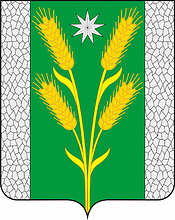 АДМИНИСТРАЦИЯ БЕЗВОДНОГО СЕЛЬСКОГО ПОСЕЛЕНИЯКУРГАНИНСКОГО РАЙОНАПОСТАНОВЛЕНИЕот 29.01.2019                                                                                      № 13поселок СтепнойОб утверждении Порядка и условий стимулирующих выплат   работникам муниципальных учреждений культуры Безводного сельского поселения Курганинского районапо показателям эффективности и результативности их деятельности на 2019 год В соответствии с Указом Президента Российской Федерации от 7 мая 2012 года № 597 «О мероприятиях по реализации государственной социальной политики», постановлением администрации Безводного сельского поселения Курганинского района от 23 октября 2018 года № 159 «Об утверждении муниципальной программы Безводного сельского поселения Курганинского района «Развитие культуры в Безводном сельском поселении Курганинского района на 2019 - 2021 годы» в целях обеспечения поэтапного повышения уровня средней заработной платы работников муниципальных учреждений культуры Безводного сельского поселения Курганинского района до средней заработной платы по Краснодарскому краю п о с т а н о в л я ю:1. Утвердить Порядок и условия стимулирующих выплат работникам муниципальных учреждений культуры Безводного сельского поселения Курганинского района по показателям эффективности и результативности их деятельности на 2019 год (прилагается).2. Опубликовать настоящее постановление в периодическом печатном средстве массовой информации органов местного самоуправления Безводного сельского поселения Курганинского района «Вестник органов местного самоуправления Безводного сельского поселения Курганинского района» и разместить на официальном Интернет-сайте администрации Безводного сельского поселения Курганинского района.3. Контроль за выполнением настоящего постановления оставляю за собой.4. Постановление вступает в силу со дня его официального опубликования и распространяется на правоотношения, возникшие с 1 января 2019 года.Глава Безводного сельскогопоселения Курганинского района                                               Н.Н. Барышникова ПРИЛОЖЕНИЕУТВЕРЖДЁНпостановлением администрацииБезводного сельского поселенияКурганинского районаот 29.01.2019 № 13ПОРЯДОК и условия стимулирующих выплат работникам муниципальных учреждений культуры Безводного сельского поселения Курганинского района по показателям эффективности и результативности их деятельности на 2019 год 1. Общие положения1. Настоящий Порядок и условия стимулирующих выплат работникам муниципальных учреждений культуры Безводного сельского поселения Курганинского района по показателям эффективности и результативности их деятельности (далее - Порядок) разработан в целях установления механизма связи заработной платы с результативностью труда и усиления материальной заинтересованности работников в инновационной деятельности по развитию учреждения, в проявлении творческой и профессиональной активности, повышения качества предоставляемых населению муниципальных услуг, закрепления квалифицированных кадров. 2. Правовым основанием разработки данного Порядка является Трудовой кодекс Российской Федерации, Указ Президента Российской Федерации от 7 мая 2012 года № 597 «О мероприятиях по реализации государственной социальной политики» и другие нормативные правовые акты.3. В Порядке определяются категории служащих, специалистов и работников учреждения, на которых распространяются выплаты.4. Целью оценки деятельности учреждений культуры Безводного сельского поселения Курганинского района является повышение эффективности работы учреждений за счёт профессиональной деятельности работников, а также повышение их ответственности и заинтересованности в достижении поставленных целей и задач.5. Выплаты в муниципальных учреждениях предоставляются из средств бюджета Безводного сельского поселения Курганинского района.6. Стимулирующие выплаты осуществляются по следующим должностям:работники муниципальных библиотек: библиотекарь, главный библиотекарь, библиограф, главный библиограф, заведующий (начальник) структурным подразделением (отделом, сектором, филиалом);работники муниципального бюджетного учреждения «Безводный культурно-досуговый центр»: директор, художественный руководитель, руководитель кружка);работники вышеуказанных учреждений, осуществляющие деятельность по следующим профессиям рабочих: дворник, сторож, уборщик служебных помещений, рабочий.  7. Стимулирующие выплаты по показателям эффективности и результативности деятельности осуществляются ежемесячно на основании протокола заседания комиссии для оценки эффективности и результативности деятельности работников, состав которой утвержден руководителем муниципального учреждения культуры.8. Выплаты стимулирующего характера могут устанавливаться как в процентном отношении к базовому должностному окладу, так и в абсолютной величине. Во всех случаях, когда выплаты стимулирующего характера предусматриваются в процентах к базовому должностному окладу, абсолютный размер каждой из них исчисляется исходя из базового должностного оклада без учёта других доплат и надбавок. Выплаты по критериям оценки эффективности осуществляются только по основному месту работы и предельными размерами не ограничиваются.  9. Выплата является составной частью заработной платы работника и производится в сроки, установленные учреждениям для выплаты заработной платы.10. Выплаты производятся при наличии денежных средств.Заместитель главы Безводногосельского поселенияКурганинского района 			                                                      И.В. Черных